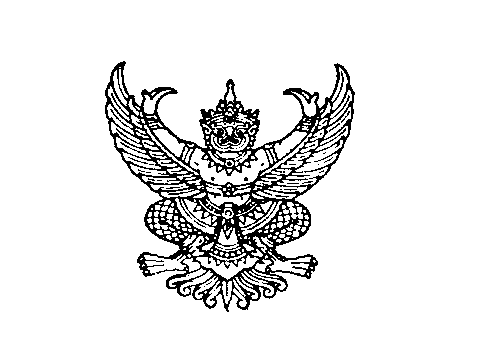 ที่ มท 0810.3/ว						 ถึง	สำนักงานส่งเสริมการปกครองท้องถิ่นจังหวัด ทุกจังหวัด (ยกเว้นจังหวัดพังงา บึงกาฬ มุกดาหาร แม่ฮ่องสอน สิงห์บุรี และจังหวัดอุทัยธานี) 		ตามหนังสือกรมส่งเสริมการปกครองท้องถิ่น ด่วนที่สุด ที่ มท 0810.3/ว 3409 ลงวันที่ 
4 พฤศจิกายน 2563 กรมส่งเสริมการปกครองท้องถิ่นกำหนดจัดโครงการอบรมการจัดทำแผนพัฒนาท้องถิ่นขององค์กรปกครองส่วนท้องถิ่น ประจำปีงบประมาณ พ.ศ. 2564 จำนวน 5 รุ่น ๆ ละ 300 คน
ณ โรงแรมเดอะรอยัล ริเวอร์ โฮเทล ถนนจรัญสนิทวงศ์ แขวงบางพลัด เขตบางพลัด กรุงเทพมหานคร
ซึ่งในรุ่นที่ 4 – 5 อบรมระหว่างวันที่ 10 – 26 มีนาคม 2564 นั้น		เนื่องจากคำสั่งศูนย์บริหารสถานการณ์การแพร่ระบาดของโรคติดเชื้อไวรัสโคโรนา 2019 
(โควิด-19) ได้มีการปรับเขตพื้นที่สถานการณ์ของกรุงเทพมหานครจากระดับพื้นที่ควบคุมสูงสุดเป็นพื้นที่ควบคุม เมื่อวันที่ 22 กุมภาพันธ์ 2564 ประกอบกับกรุงเทพมหานครได้ออกประกาศกรุงเทพมหานคร
เรื่อง สั่งปิดสถานที่เป็นการชั่วคราว (ฉบับที่ 20) เมื่อวันที่ 23 กุมภาพันธ์ 2564 โดยอนุญาตให้ห้องประชุม
ในโรงแรม หรือศูนย์ประชุมสามารถจัดกิจกรรมได้โดยจำกัดผู้ร่วมกิจกรรมไม่เกิน 300 คน กรมส่งเสริม
การปกครองท้องถิ่นพิจารณาแล้ว แม้จะมีการผ่อนคลายให้สถานที่สามารถดำเนินการหรือทำกิจกรรมได้ 
แต่สถานการณ์การแพร่ระบาดของโรคติดเชื้อไวรัสโคโรนา 2019 (โควิด-19) ระลอกใหม่ที่เพิ่งเริ่มคลี่คลาย 
จึงต้องมีการปรับปรุงห้วงเวลาการจัดอบรมการจัดทำแผนพัฒนาท้องถิ่นขององค์กรปกครองส่วนท้องถิ่น
ประจำปีงบประมาณ พ.ศ. 2564 ใหม่ จึงขอเลื่อนการอบรมในรุ่นที่ 4 – 5 ออกไป หากมีความคืบหน้าประการใด กรมส่งเสริมการปกครองท้องถิ่นจะแจ้งให้ทราบอีกครั้ง จึงขอความร่วมมือสำนักงานส่งเสริมการปกครองท้องถิ่นจังหวัดแจ้งองค์กรปกครองส่วนท้องถิ่นที่มีรายชื่อในเขตพื้นที่ประสานบุคลากรที่จะเข้ารับการอบรมทราบ ทั้งนี้ สามารถสืบค้นรายละเอียดได้ทางเว็บไซต์ https://1th.me/UcPex หรือสแกน QR Code ที่ปรากฏ
ท้ายหนังสือนี้  				     กรมส่งเสริมการปกครองท้องถิ่น 					         มีนาคม  2564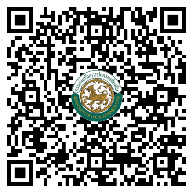 (สิ่งที่ส่งมาด้วย)กองพัฒนาและส่งเสริมการบริหารงานท้องถิ่น 
กลุ่มงานแผนพัฒนาท้องถิ่นโทร. 0-2241-9000 ต่อ 212๒-๔  โทรสาร 0-2243-2230			